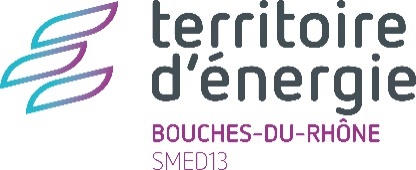                                                 DELIBERATIONS ANNEE 2023Numéro d’ordreIntituléBUREAU SYNDICAL DU 07 FEVRIER 2023BUREAU SYNDICAL DU 07 FEVRIER 202323-01DLAPPROBATION RELIQUAT ARTICLE 8 – ANNEE 2022COMITE SYNDICAL DU 28 FEVRIER 202323-02DLRAPPORT  D’ORIENTATIONS BUDGETAIRES 202323-03DLARTICLE 8 DU CAHIER DES CHARGES DE CONCESSION-CADUCITE DES PROGRAMMES DE VOTES23-04DLSUBVENTIONS DU CONSEIL DEPARTEMENTAL – REAFECTATION DES SOMMES ALLOUEES23-05DLANNEE 2023-BUDGET ANNEXE DES INFRASTRUCTURES DE RECHARGE DES VEHICULES ELECTRIQUES (IRVE) DEMANDE DE SUBVENTION AU DISPOSITIF DE L’AIDE A LA TRANSITION ENERGETIQUE AUPRES DU CONSEIL DEPARTEMENTAL DES BOUCHES DU RHONE23-06DLANNEE 2023-BUGET ANNEXE DES INFRASTRUCTURES DE RECHARGE DES VEHICULES ELECTRIQUES (IRVE) DEMANDE DE SUBVENTION AU DISPOSITIF « ZERO EMISSION SUR ROUTE » AUPRES DE LA REGION SUD23-07DLPARTICIPATION DU BUDGET PRINCIPAL AU BUDGET ANNEXE DES IRVE23-08DLELECTRIFICATION RURALE-RELIQUAT FACE 2019 (SOUS-PROGRAMME « SECURISATION »)23-09DLDEMANDE DE SUBVENTIONS AU CONSEIL DEPARTEMENTAL DES BOUCHES DU RHONE, RELIQUAT DU PROGRAMME 2022 ARTICLE8-SMED13 MAITRE D’OUVRAGE INTEGRATION DANS L’ENVIRONNEMENT DES RESEAUX ELECTRIQUES23-10DLDEMANDE DE SUBVENTIONS AU  DEPARTEMENT DES BOUCHES DU RHONE, RELIQUAT DU PROGRAMME 2022 SMED13 MAITRE D’OUVRAGE INTEGRATION DANS L’ENVIRONNEMENT DES RESEAUX  DE COMMUNICATIONS ELECTRONIQUES23-11DLDEMANDE DE SUBVENTIONS AU  DEPARTEMENT DES BOUCHES DU RHONE-CHANGEMENT DE LOCALISATION TRAVAUX SUR LA COMMUNE DU THOLONET-SMED13 MAITRE D’OUVRAGE INTEGRATION DANS L’ENVIRONNEMENT DES RESEAUX ELECTRIQUES ET DE COMMUNICATIONS ELECTRONIQUES23-12DLAUTORISER LE PRESIDENT A SIGNER LA CONVENTION RELATIVE A L’USAGE DES SUPPORTS DES RESEAUX PUBLICS DE DISTRIBUTION D’ELECTRICITE BASSE TENSION (BT) et HAUTE TENSION (hta) AERIENS POUR L’ETABLISSEMENT ET L’EXPLOITATION D’UN RESEAU DE COMMUNICATIONS ELECTRONIQUES ENTRE LE SMED13, ENEDIS ET NEXLOOPBUREAU SYNDICAL DU 21 MARS 202323-13DLCONVENTION ALLAUCH – ENEDIS – SMED13COMITE SYNDICAL DU 04 AVRIL 202323-14DLCREATION EMPLOI NON PERMANENT DANS LE CADRE D’UN CONTRAT DE PROJET23-15DLREGIME INDEMNITAIRE TENANT COMPTE DES FONCTIONS – SUJETIONS – DE L’EXPERTISE ET DE L’ENGAGEMENT PROFESSIONNEL (RIFSSEP)23-16DLDELIBERATION APPROUVANT LE PROTOCOLE RELATIF A L’ORGANISATION DU TEPS DE TRAVAIL ET FIXANT LES CYCLES DE TRAVAIL23-17DLAPPROBATION DU COMPTE DE GESTION- BUDGET PRINCIPAL23-18DLBUDGET PRINCIPAL – EXAMEN ET VOTE DU COMPTE ADMINISTRATIF DE L’ANNEE 202223-19DLBUDGET PRINCIPAL – AFFECTATION DU RESULTAT DE L’EXERCICE 202223-20DLCOTISATION DES MEMBRES ADHERENTS 202323-21DLAUTORISATION DE PROGRAMME ET CREDITS DE PAIEMENT (AP/CP) BUDGET PRIMITIF 2023 AP/CP 2023 – ARTICLE 8 DU CONTRAT DE CONCESSION23-22DLAUTORISATION DE PROGRAMME ET CREDITS DE PAIEMENT (AP/CP) BUDGET PRIMITIF 2023 AP/CP 2023 – TRAVAUX DE RENFORCEMENT-EXTENSION-ENFOUISSEMENT ET SECURISATION DES RESEAUX DE DISTRIBUTION PUBLIQUE D’ENERGIE ELECTRIQUE – PROGRAMME TRAVAUX ELECTRIFICATION RURALE DU FACE.23-23DLBUDGET PRINCIPAL – BUDGET PRIMITIF 202323-24DLSERVICE INFRASTRUCTURES DE RECHARGE VEHICULES ELECTRIQUES (IRVE) BUDGET ANNEXE IRVE – APPROBATION DU COMPTE DE GESTION DU TRESORIER – EXERCICE 202223-25DLSERVICE INFRASTRUCTURES DE RECHARGE VEHICULES ELECTRIQUES (IRVE) BUDGET ANNEXE IRVE – EXAMEN ET VOTE DU COMPTE ADMINISTRATIF DE L’ANNEE 202223-26DLSERVICE INFRASTRUCTURES DE RECHARGE VEHICULES ELECTRIQUES (IRVE) – BUDGET ANNEXE IRVE – AFFECTATION DU RESULTAT DE L’EXERCICE 202223-27DLSERVICE INFRASTRUCTURES DE RECHARGE VEHICULES ELECTRIQUES (IRVE) BUDGET ANNEXE IRVE – BUDGET PRIMITIF 202323-28DLTRAVAUX D’INTEGRATION DES OUVRAGES DANS L’ENVIRONNEMENT – DUREE DE VALIDITE DE LA PARTICIPATION ARTICLE 823-29DLTRAVAUX D’INTEGRATION DES OUVRAGES DANS L’ENVIRONNEMENT – PREMIERE REPARTITION ARTICLE 8/202323-30DLDEMANDE DE SUBVENTIONS AU CONSEIL DEPARTEMENTAL POUR L’ENFOUISSEMENT DES RESEAUX ELECTRIQUES23-31DLDEMANDE DE SUBVENTIONS AU CONSEIL DEPARTEMENTAL LES RESEAUX DE COMMUNICATIONS ELECTRONIQUES23-32DLDEMANDE DE SUBVENTIONS AU CONSEIL DEPARTEMENTAL POUR L’ENFOUISSEMENT DES RESEAUX ELECTRIQUES – MODIFICATION DE L’EMPRISE DES TRAVAUX A EYGALIERES23-33DLDELIBERATION AUTORISANT LE DECLASSEMENT D’UN OUVRAGE DE DISTRIBUTION PUBLIQUE D’ELECTRICITE23-34DLAPPROBATION DES STATUTS DE L’ENTENTE REGIONALE ENERGIE SUD (ERES).23-35dlAPPROBATION DU REGEMENT INTERIEUR DE L’ENTENTE REGIONALE ENERGIE SUD (ERES).COMITE SYNDICAL DU 26 JUIN 202323-36DLREPARTITION DOTATION DEPARTEMENTALE FACE 2023 – ELECTRIFICATION RURALE23-37DLDEMANDE DE SUBVENTIONS AUPRES DU DEPARTEMENT DES BOUCHES DU RHONE – SMED13 MAITRE D’OUVRAGE (PROGRAMME FACE 2023) – INTEGRATION DANS L’ENVIRONNEMENT DES RESEAUX DE COMMUNICATIONS ELECTRONIQUES23-38DLRELIQUAT FACE ANNEE 2022 POUR LA COMMUNE DES BAUX DE PROVENCE23-39DLDEMANDE DE SUBVENTIONS AU DEPARTEMENT DES BOUCHES DU RHONE – SMED13 MAITRE  D’OUVRAGE - INTEGRATION DANS L’ENVIRONNEMENT DES RESEAUX DE COMMUNICATIONS ELECTRONIQUES POUR LA COMMUNE DE MEYREUIL23-40DLRELIQUAT ARTICLE 8 ANNEE 2022 POUR LA COMMUNE D’ALLEINS23-41DLDEMANDE DE SUBVENTIONS AU DEPARTEMENT DES BOUCHES DU RHONE – SMED13 MAITRE D’OUVRAGE – INTEGRATION DANS L’ENVIRONNEMENT DES RESEAUX ELECTRIQUES  - RELIQUAT ARTICLE 8 ANNEE 2022 – COMMUNE D’ALLEINS23-42DLTRANSFERT AU SMED13 DE LA PART COMMUNALE DE TICFE DE LA COMMUNE DE VERNEGUES23-43DLMODIFICATION DU TABLEAU DES EFFECTIFS DU SMED1323-44DLCREATION D’UN POSTE D’AGENT DE MAITRISE PRINCIPAL23-45DLCREATION D’UN POSTE D’INGENIEUR PRINCIPAL23-46DLAPPROBATION DE LA MODIFICATION DE LA GRILLE TARIFAIRE INFRASTRUCTURE DE RECHARGE POUR VEHICULES ELECTRIQUES (IRVE)